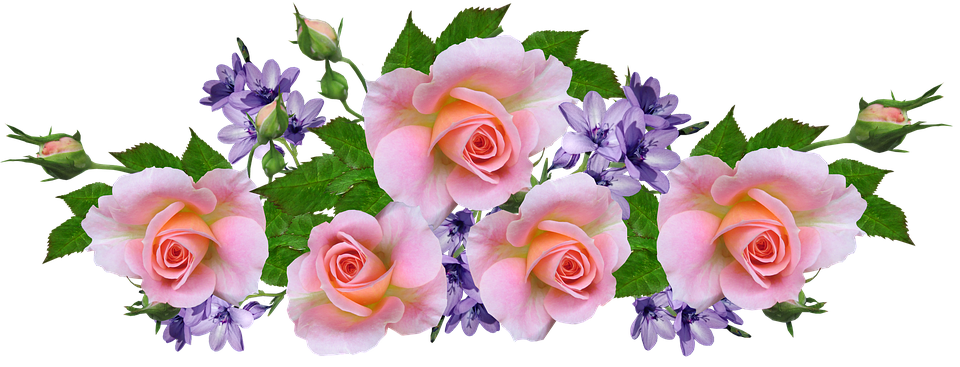 En Sommarhälsning,Vi befinner oss minst sagt i en annorlunda tid och vi vill bara skicka en värmande tanke till er alla!Det årliga RS:ET hölls digitalt via mail i våras och vi i styrelsen hoppas på att vi kan träffas alla till hösten för årsmöte och andra roliga aktiviteter.Vi önskar er alla en fin sommar, så hörs vi till hösten.Varma kramarStyrelsen Göteborgs Tandsköterskeförening